Mezuniyet Tek Ders Sınavı Başvuru DilekçesiAşağıda belirttiğim ders dışında bütün derslerimi başardım. Devam ve/veya uygulama şartlarını yerine getirdiğim aşağıda ismi belirtilen dersten mezuniyet tek ders sınav hakkımı kullanmak istiyorum.Gereğinin yapılmasını arz ederim.İmza:Tarih: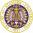 İLGİLİ YÖNETMELİK MADDELERİATATÜRK ÜNİVERSİTESİ ÖN LİSANS VE LİSANS EĞİTİM -ÖĞRETİM VE SINAV YÖNETMELİĞİMADDE 20  (7) e) (Değişik:RG‐28/6/2015‐29400) Tek ders sınavı: Mezuniyetleri için yarıyıl/yılsonunda devam ve/veya uygulama şartlarını yerine getirmiş, ancak tek dersten FF alarak başarısız olmuş öğrenciler için bir defaya mahsus olmak üzere, tek derse kaldığı yarıyıl/yıl veya bütünleme sınav dönemi sonunda yapılan sınavdır. Bu sınavdan yararlanmak isteyen öğrenciler, dilekçe ile başvurmaları halinde ilgili dekanlık/müdürlük kararı ile bu tek dersin sınavına, tek derse kaldığı anlaşılan yarıyıl/yıl, bütünleme veya yaz okulu sınav dönemi sonunda girerler. Tek ders sınavı hakkı bir kez kullanılır. Tek ders sınavında FF notu alarak başarısız olan öğrenciler, bu derse tekrar devam etmeksizin, akademik takvimde belirtilen güz ve bahar sınav dönemlerinde bu dersin sınavına girebilirler.MADDE 20 (9) Tek ders/ek sınav haklarını kullanan öğrencilerin başarı notlarının hesaplanmasında yarıyıl/yıl içi etkinliklerinden alınan puanlar dikkate alınmaz. Tek ders sınavından başarısız olan öğrencilerin daha sonraki dönemlerde gireceği sınavların değerlendirmeleri tek ders sınavındaki gibi yapılır. Bu sınavlarda alınan not, ham not olarak kabul edilerek, sınavı yapan öğretim üyesi tarafından AL değeri göz önünde bulundurularak takdir edilen harf notu verilir. AL değeri ve üzerindeki not harfli nota çevrilir. AL’nin altındaki not ise FF olarak değerlendirilir.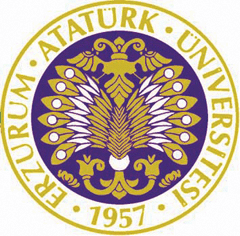 T.C.ATATÜRK ÜNİVERSİTESİZİRAAT FAKÜLTESİ DEKANLIĞINA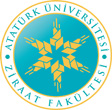 KİMLİK BİLGİLERİ (Tüm alanları doldurunuz)KİMLİK BİLGİLERİ (Tüm alanları doldurunuz)Adı ve SoyadıÖğrenci NoBölümüTelefonAdrese-posta DERSİN DERSİN KODU ADI DERSİ YÜRÜTEN ÖĞRETİM ELEMANI ONAYI DERSİ YÜRÜTEN ÖĞRETİM ELEMANI ONAYI Devam ve/veya uygulama şartlarını yerine getirmiştir.  Adı Soyadı:                                                                             İmza  :     Tarih : Devam ve/veya uygulama şartlarını yerine getirmiştir.  Adı Soyadı:                                                                             İmza  :     Tarih : DANIŞMAN ONAYI DANIŞMAN ONAYI Tek Ders haricinde bütün derslerden başarılı durumdadır.             Adı Soyadı:                                                                                                                                                                                                        İmza  :     Tarih : Tek Ders haricinde bütün derslerden başarılı durumdadır.             Adı Soyadı:                                                                                                                                                                                                        İmza  :     Tarih :